CARTA DE ACEITE DE ORIENTAÇÃO DE DOUTORADOÀÀCoordenação do Programa de Pós-Graduação em Ciências FarmacêuticasInformo que aceito orientar o candidato  _______________________________________ no curso de Doutorado no processo de seleção de ____/___, dentro do número de vagas por mim oferecida neste processo de seleção, o qual desenvolverá o projeto abaixo, sob minha orientação. Título do Projeto:Informo ainda que comprometo-me a: Zelar pelo desempenho acadêmico-científico satisfatório, de acordo com as normas definidas pela entidade promotora do curso supervisionar, orientar e acompanhar o(a) pós-graduando(a) em suas atividades definidas por mim (40 horas semanais), junto ao Programa de Pós-Graduação em Ciências Farmacêuticas, para que o mesmo cumpra com o estabelecido nas Resolução nº 008/19 CI-CCS e Portaria 76/2010-CAPES, dedicando-se integralmente as atividades do projeto (40 horas semanais).Segue abaixo algumas informações a cerca das características do candidato, para avaliação por parte de Vossas Senhorias. Maringá,       /        /_____________________________________Orientador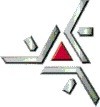 UNIVERSIDADE ESTADUAL DE MARINGÁ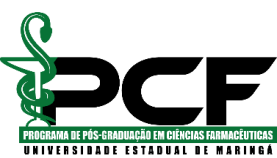 Departamento de Farmácia Programa de Pós-Graduação em Ciências FarmacêuticasCARACTERÍSTICAS DO CANDIDATOÓTIMOBOMMÉDIOABAIXO DA MÉDIASEM BASE PARA JULGARConhecimento na área que desenvolverá o trabalhoCapacidade para conduzir trabalho acadêmicoHabilidade em Expressão escritaHabilidade em Expressão OralMotivaçãoMaturidade Capacidade para trabalho em EquipeCapacidade para trabalho IndividualIndependênciaEstabilidade Emocional